OBSERVACIÓN: Si no puedes imprimir la guía anota en tu cuaderno el Nº del ítem y el nº de la pregunta y sólo la respuesta, lo mismo si es de alternativas o con cuadros. RECUERDE QUE SE REVISARÁ EL CUADERNO O GUÍA CORREGIDA EN FORMA INDIVIDUAL DE VUELTA A CLASES. ENVÍA ESTA GUÍA CON TUS RESPUESTAS DIGITADA (EN WORD) AL CORREO: profelorenaic@yahoo.com con tu nombre y curso en la guía y en el archivo.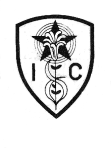 INSTITUTO INMACULADA CONCEPCIÓN DE VALDIVIADEPARTAMENTO DE LENGUAJE Y FILOSOFÍA                 Prof. Lorena Moncada H.Guía Nº2  Taller Comprensión Lectora 8°Básico A NOMBRE: ……………………………………………………………………………….……………...  FECHA: 27-04-2020.-OBJETIVOS:	CAPACIDAD: Razonamiento lógico y Expresión escrita.DESTREZAS inferir, producir.VALOR: LIBERTAD ACTITUD: responsabilidad CONTENIDO: COMPRENSIÓN INFERENCIALI.-Inferir el contenido de cada uno de los siguientes textos, subrayando o destacando la alternativa correcta de cada pregunta.TEXTO 1:                        ¡Akui We Tripantu!Con ceremonias de purificación, los mapuches, uno de los principales pueblos originarios de Chile,  celebran el We Tripantu, el año nuevo indígena. Se trata de uno de los tres grandes ritos de este pueblo, que sigue demostrando una férrea voluntad de permanencia e identidad frente a la cultura occidental.     La celebración se comienza a preparar al atardecer del 23 de junio. La familia prepara alimentos y bebidas, y se reúnen en torno al fogón de la ruka. Los abuelos relatan historias de los antepasados y antiguos cuentos, y dan consejos a los jóvenes para que se sientan orgullosos de su cultura. Los más pequeños juegan y entonan canciones. Así entre juegos comida, cantos y cuentos, va pasando la noche más larga del año.      En el periodo de epewun, que es antes de la amanecida, hombres, mujeres y niños van junto al río, vertiente o estero más cercano a bañarse y esperar la nueva salida del sol con el cuerpo y el espíritu renovado y limpio. Así pueden sentir más profundamente la fuerza de la vida que se está renovando y la energía de todo lo vivo, que se encuentra en su máximo apogeo.     Cuando el sol y la luz van cubriendo el espacio visible, se dice Akui We Tripantu (llegó el año nuevo) o también Wiñoi Tripantu (regresa la salida del sol). De esta manera en el amanecer del día 24 de junio se inicia otro ciclo de la vida en el mundo mapuche y en la madre tierra.1.	En Chile el año nuevo mapuche se celebra en:a.	Veranob.	Inviernoc.	Otoñod.	Primavera2.	Que el pueblo mapuche siga demostrando una férrea voluntad de permanencia e identidad   frente a la cultura occidental, significa que:a.	Nadie los sacará de sus tierrasb.	Los mapuches de Chile  son occidentalesc.	Son diferentes a los pueblos occidentalesd.	Ellos Siguen con sus tradiciones y cultura.3.	En el pueblo mapuche los ancianos son los encargados de:a.	Entretener a los jóvenesb.	Enseñar cuentos e historias a los niñosc.	Aconsejar a los jóvenes y contar sucesos antiguosd.	Encender el fogón en la ruca4.	Según los mapuches el agua:a.	Limpia y purificab.	Los entretienec.	Los reúne como familiad.	Cae de ríos y vertientes5.	Los mapuches dicen “Llegó al año nuevo” cuando:a.	Anocheceb.	Amanecec.	Las familia entran al ríod.	Los ancianos cuentan historias6.	Podemos decir que los mapuches son un pueblo:a.	Occidentalb.	Desarrolladoc.	Tradicionald.	Poco sociable7.	¿Qué afirmación sobre los mapuches no es correcta?:a.	Se dedican sólo a celebrarb.	Cuidan y respetan la naturalezac.	Celebran sus principales acontecimientos con ritosd.	Son unidos como familia y puebloTEXTO 2:                          El bosque nativo       Por culpa del amor casi cometo una locura, la caprichosa Sol del Solar me mandó al infierno por motivos que prefiero omitir y para volver a hablarme me pidió que le regalase una araucaria para ponerla en la terraza de su departamento. “¿Cómo conseguiré una araucaria?”, pensé yo. El malvado tío Pelado me llevó hasta un sitio perdido en la cordillera del sur de Chile, lleno de estos árboles. Apenas me disponía a talar uno, apareció la Machi Fresia. Estaba indignada: la araucaria o “pehuén” es el árbol sagrado de los Pehuenches y cortarlo es muy grave. De hecho, es el centro de la vida de este pueblo originario; “los Pehuenches u hombres del pehuén” le rezan a su sombra, le ofrecen regalos y hasta conversan con ella.       Además, de la araucaria obtienen el piñón, base de toda su alimentación: con él preparan harina, chuchoca, puré, sopa y hasta chicha. El 20,7% de nuestro país está cubierto de bosques, pero cientos de personas cortan sus árboles aunque se traten de especies que, por ley, no pueden ser taladas. No sólo es un problema de Chile: en el mundo cada dos segundos desaparece un bosque nativo del tamaño de una cancha de fútbol, un dato alarmante si se considera que estos bosques contribuyen a evitar el terrible efecto invernadero que eleva las temperaturas de la tierra año a año. Además, con la desaparición de los bosques se acaban ecosistemas completos: pájaros, animales, insectos, musgos y todo un microcosmos que nuestros ojos no alcanzan a ver.8.	La locura por amor que casi comete el narrador fue:a.	Sacar el fruto de un árbol milenariob.	Subirse a una terrazac.	Cortar una araucariad.	Poner un árbol en la terraza de su amada9.	¿En qué lugar de Chile habitaron los Pehuenches?:a.	En lugares áridosb.	Cerca del océano Pacificoc.	En sectores cordilleranosd.	En el Pehuén10.	La Machi se acercó al narrador muy:a.	Aburridab.	Enojadac.	Angustiadad.	Contenta11.	El fruto de la araucaria es:a.	La papab.	La chichac.	El puréd.	El piñón12.	La araucaria es un árbol nativo que los pehuenches:a.	Venerabanb.	Cortabanc.	Vendíand.	Comían13.	 El malvado tío pelado se dedicaba a:a. Robar ganadob. Arrancar de la Machic. Talar árboles nativosd. Ayudar jóvenes enamorados14.	 Según el texto, si los bosques de árboles nativos desaparecen:a.	Se enfriaría la tierrab.	Se calentaría la tierra y desaparecerían ecosistemas completosc.	No se podrían alimentar los Pehuenchesd.	Parte de la historia de Chile desaparecería TEXTO N° 3:           La carta del duende  (Cuento celta)Se sabe que a los duendes no les gustan los cristianos y, mucho menos, las iglesias. Cuando los hombres erigieron una en Kund, las campanas que tañían empezaron a molestar a una de esas criaturas que vivía por ahí, por lo que no tuvo otro remedio que mudarse a Funen, donde se instaló.Pasó el tiempo y cierta vez se encontró con un hombre de Kund a quien conocía. Después de saludarlo y preguntarle por cada uno de los vecinos, se despidió, pero inmediatamente volvió sobre sus pasos, tomándose la cabeza, como si se hubiera olvidado de algo.-	Disculpa la molestia –dijo el duende-, pero acabo de recordar que tengo aquí en el bolsillo una carta para un amigo. No te doy su dirección y te pido que no la abras. Te la pongo en el bolsillo para que la arrojes por arriba de la pared del camposanto de la iglesia de Kund, que allí mi amigo la espera.-	No hay problema –dijo el hombre-. Cuando vuelva a Kund la arrojaré por arriba de la pared del camposanto.Después, se despidieron.Sin embargo, ya en Kund, el hombre se olvidó del encargo, y el tiempo pasó.Cierto día, en la pradera de Tüs, el hombre se acordó súbitamente de la carta y, aunque también recordó la recomendación del duende de que no la abriera, la sacó del bolsillo y la miró. En el sobre, en efecto, no había dirección.El hombre la sacudió un poco y de uno de los bordes cayeron unas gotas de agua. La sorpresa se volvió curiosidad y la curiosidad pudo más que la prudencia. Entonces, abrió el sobre del que empezó a manar un poderoso torrente. Aterrorizado, el hombre soltó la carta y empezó a correr para salvarse. Tuvo suerte de escapar, porque en pocos minutos la pradera se inundó hasta convertirse en un lago.Por fortuna, el hombre olvido cumplir su promesa. Vengativo, el duende había encerrado las aguas en el sobre y si su perverso designio se hubiese cumplido, la iglesia de Kund y quizás todo el pueblo estaría anegado como la pradera de Tüs, que hoy es un lago.	15.   El narrador de esta historia es:a.     Un habitante de Kundb.     El duendec.     Un desconocidod.     Ninguna de las anteriores16.   El tema principal de este relato es:a.     La venganzab.     La curiosidadc.     El odiod.     La construcción de una iglesia17.   El acontecimiento central es cuando:a.     El duende se traslada a otro lugarb.     El duende se encuentra con un antiguo vecinoc.     El duende entrega una cartad.     Se inunda la pradera18.   El personaje principal de este cuento es:a.     Fantástico	b.     Mitológicoc.     Reald.     Imaginario19.   El duende planeó todo porque:a.     Quería Comunicarse con un amigob.     Le molestaba el ruido de las campanasc.     Aborrecía a los cristianosd.     En el pueblo se construyó una iglesia20.   En la oración “cuando los hombres erigieron  una en Kund…”, la palabra subrayada equivale a: a.     Eligieronb.     Visitaronc.     Admirarond.     Construyeron21.   La curiosidad del hombre tuvo como consecuencia:a.     El anegamiento de la ciudadb.     La destrucción de la iglesiac.     La formación de un lagod.     Todas las anteriores22.   El duende se caracterizaba por ser:a.     Curioso y vengativob.     Vengativo y astuto		c.     Astuto y desconfiadod.     Malhumorado y vengativo23.   La expresión “volvió sobre sus pasos” quiere decir:a.     Se arrepintiób.     Retrocedióc.     Se encaminód.     Ninguna de las anterioresTEXTO N° 4:                       SUEÑOS DE AGUA TURBIAMas en mi alma -en mi sueño- la músicade la confusiónagita sus alas y no veo a mis hijasni a mi mujerni a mis padres. Y el tiempo los lugaresson el Metro de Santiago de Chilecon puertas que vertiginosas se cierranse cierran(y los amigos que debían estarel rumor de los bosques que se fueron)Elicura Chihuailaf(chileno)24.      ¿Qué sentimiento predomina en este texto?:a.      La confusiónb.      La rabiac.      La ironíad.      La ira25.-	¿Quién es el hablante lírico?:a.      Un niño lejos de su familiab.      Un padre lejos de su familiac.      Un árbol lejos del bosqued.      Un joven lejos de sus amigos26.-	¿Cuál es el principal  motivo que hace al  hablante sentirse de esta manera?a.      La soledad de la ciudadb.      La falta de comprensiónc.      La ausencia de su familiad.      La angustia de estar perdido27.-	El título del poema es “Sueños de Agua turbia”.  Según el texto ¿Qué sentido tiene la palabra turbia?:a.      Turbia se relaciona con perturbar. b.      Turbia se relaciona con suciedad del aguac.      Turbia se relaciona con confusión o poca claridad de lo que se haced.      Turbia se relaciona con la contaminación de los bosques lejos de la ciudad28.-	“…el rumor de los bosques que se fueron”	¿Qué figura literaria predomina en este verso?:a.     Metáforab.     Personificaciónc.     Hipérboled.     Comparación29.-	¿Quién es Elicura  Chihuailaf?:A)  El poetaB)  El padre de familiaC)  El que expresa sus sentimientosD)  El que cuenta la historia30.-	A partir de las palabras destacadas en la lectura podemos concluir  que:a.      Las acciones están expresadas en primera personab.      Las acciones se presentan en tiempo presentec.      Las acciones se conjugan en un futuro posibled.      Las acciones se encuentran en un tiempo indefinidoTEXTO N° 5:               La televisión , ¿cultura o droga?  Todos sabemos que la televisión es un gran invento. Transmite programas informativos y culturales que merecen ser vistos. Pero hay personas que nada más llegar a casa, encienden la tele sólo por tener ruido aunque no la vean; para estas personas la televisión es como una droga.   Desde nuestro punto de vista la televisión, vulgarmente llamada la caja tonta, ha extendido la cultura entre los telespectadores. Gracias a ella el 90% de las personas se enteran de las noticias ocurridas en todo el mundo. También son de gran utilidad  los programas que fomentan  la solidaridad entre la gente, documentales, los programas deportivos (sin abuso), de humor, musicales y las buenas películas que fomenten los valores humanos, no la violencia, el sexo, el consumismo... etc.  También, los medios informativos,  en general, se usan con un fin específico. La audiencia selecciona el medio y los contenidos según sus necesidades y  mientras  hay quienes prefieren informarse, otros ven series, porque les gusta identificarse con la realidad que en ellas se representa. Así, las personas de nivel cultural  alto suelen ver programas de actualidad, informativos, deportes y concursos; mientras que los que presentan un nivel de educación bajo, ven, sobre todo, series, películas y programas infantiles. En cambio, las personas  de la tercera edad ven todo tipo de programas, y junto con las personas de menor nivel intelectual, son los que más tiempo dedican  a ver  la televisión, ya que es su forma de entretenimiento y su medio preferido de ocio.   Pero, no importa la clase social a la que se pertenezca ni la educación recibida  ya que, al fin y al cabo, todos estamos enganchados de alguna manera a este artefacto y algunas veces, hasta tal punto que  si se nos estropeara  un día, es como si nos faltara algo esencial. ¿Tienen razón los que dicen que la televisión es la caja tonta o es posible  vivir sin ella?  En conclusión, nosotros pensamos,   que  buena parte la televisión informa, enseña, ayuda y entretiene, pero que el exceso de horas que le dedicamos puede llegar a convertirla en imprescindible y transformarse en una especie de droga incontrolable que acabará en unas ocasiones por aislarnos aún más y en el peor de los casos convirtiéndonos en idiotas . (Ainhoa   Quintana    . 1º A de bachillerato. 27-2-10)31.   Según el contenido, este texto corresponde a un texto: a.    informativo.b.    instructivo.c.    narrativo.d.    argumentativo.32.   La principal intención del texto es: a..    Defender. b.     Convencer   c.      Informar.d.      Instruir.33.   Según el texto, se dicen que la televisión es la caja tonta, porque:a.    vemos hasta la publicidad.b.    nos  volvemos fantásticos  de algunos programas.c.    la usamos de compañía.d.    nos convierte  en idiotas 34.    ¿Crees tú que la locura que casi comete el narrador del texto N° 2, es justificada por el amor?:SI 	NO Escribe dos razones  del por qué crees esto, cuidando la ortografía y redacción. Recuerda que debes argumentar bien tus respuestas. Razón 1:Razón 2: